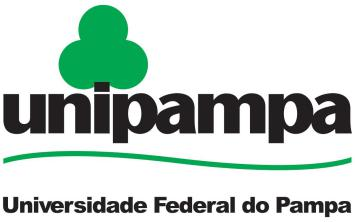 TERMO DE COMPROMISSO DE APRESENTAÇÃO DE DOCUMENTOEu, ____________________________________________________________________, portador do RG nº _____________________, emitido por _________________________  em ____/____/____, CPF nº _______________________, DECLARO que me comprometo a apresentar o documento_____________________ em até 10 (dez) dias após a retomada das atividades letivas pela UNIPAMPA, sob pena de ser desligado caso haja suplente no curso para o qual estou solicitando a matrícula.__________________, _____ de _______________ de 20____.  ________________________________________                        Assinatura do candidato